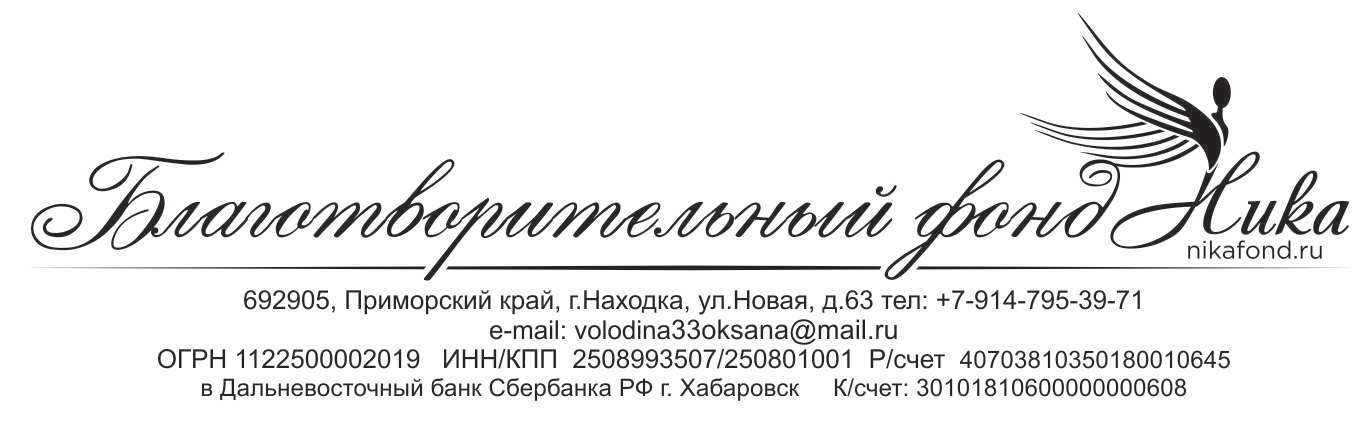 В Управление Министерства юстиции РФ  по Приморскому краюот БФ «Ника»Заявление  Благотворительный фонд «Ника», ОГРН 1122500002019информирует о продолжении своей деятельности в следующем, 2020 году и сообщает, что в соответствии со п.3.1. статьи 32 ФЗ «О некоммерческих организациях», что в 2019 году:  учредителями (участниками, членами) не являлись иностранные граждане и (или) организации либо лица без гражданства;не было поступлений имущества и (или) денежных средств от международных или иностранных организаций, иностранных граждан, лиц без гражданства; Президент БФ «Ника»                                                                  Володина О. А.  